Quetta, April 22, 2019
Quetta Serena Hotel: World Earth Day Celebration
Quetta Serena Hotel celebrated World Earth Day by conducting a tree plantation drive at SOS village. The purpose of the drive was to impart awareness regarding environmental degradation and role of trees in its sustenance through their active participation. Meanwhile, the hotel’s management also distributed lunch boxes amongst the children to add more in their cheer and donated crockery and chairs as a gesture of cooperation. The children equally contributed in the drive and promoted hotel’s campaign “Adopt a Tree” by pledging that each one of them will look after the tree they have planted. Mr. Aurangzaib Director SOS village offered his gratitude to Quetta Serena Hotel whilst, the happiness on the faces of deprived children was heartwarming which strengthened the management’s urge to extend continuous support for the philanthropic organization in the future as well.ABOUT SERENA HOTELSSerena Hotels has established itself as one of the world’s leading hospitality brands offering quality accommodation, unique holiday and conference solutions, cultural heritage and adventure tourism. Its collection of 35 unique hotels, resorts, safari lodges and camps, palaces and forts located in East Africa (Kenya, Tanzania, Zanzibar, Rwanda and Uganda), Mozambique and South Asia (Pakistan, Afghanistan and Tajikistan) are in some of the world’s most interesting, enchanting, historic and exotic settings


Press Contact
Faryal Khan
Marketing & Communication Executive
Tel: +92 300 0883987
Faryal.khan@serena.com.pk



                                 

                                 
                                 
 
























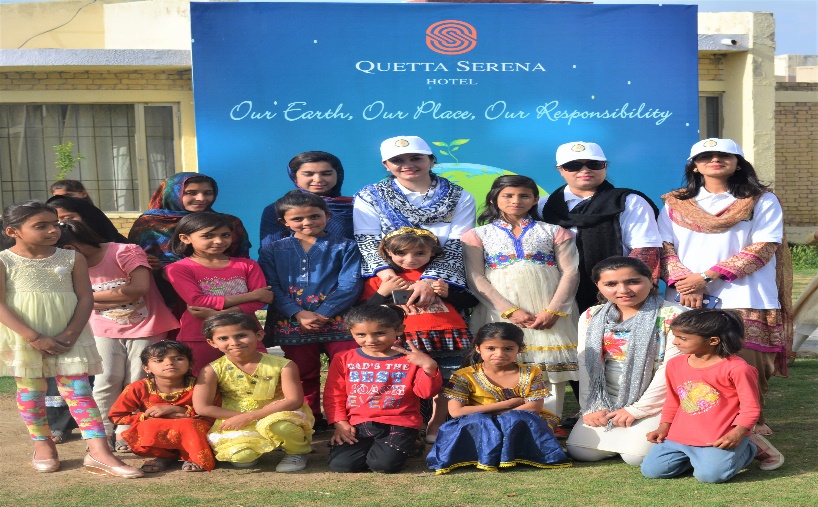 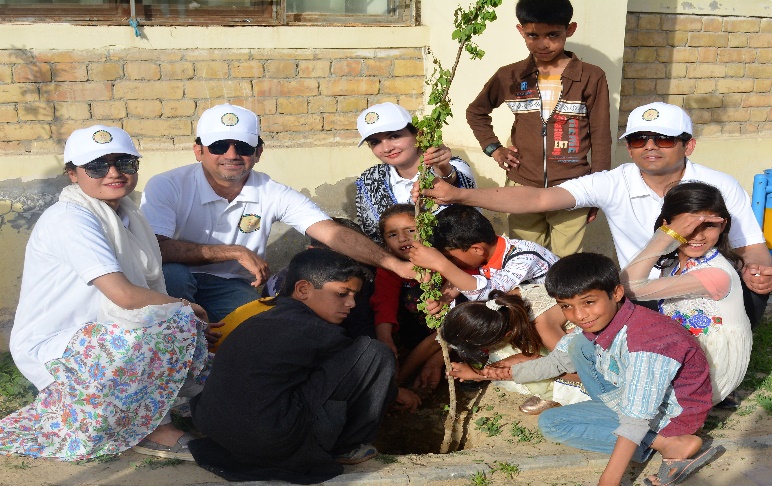 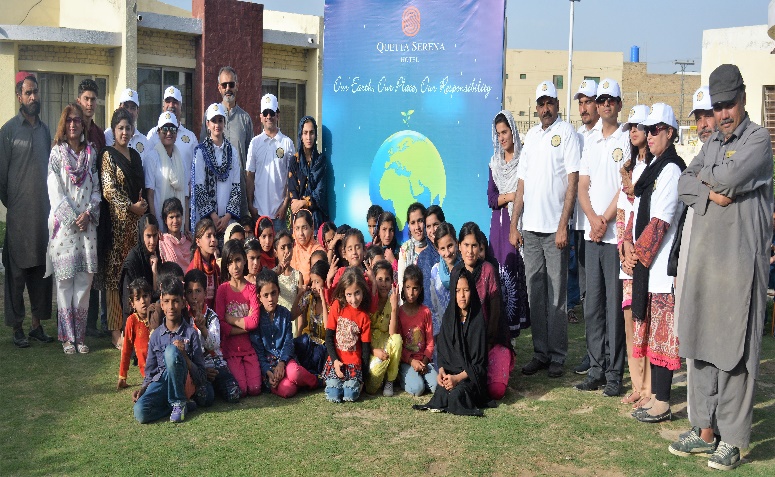 